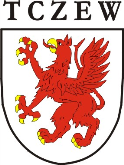   Tczew, dnia 29.06.2021 r.BZP.271.3.5.2021.6                                                                            UNIEWAŻNIENIE POSTĘPOWANIA Dotyczy postępowania prowadzonego w trybie podstawowym na: „BUDOWĘ OŚWIETLENIA I CIĄGU PIESZO-JEZDNEGO 
PRZY UL. RETMAŃSKIEJ W TCZEWIE – II ETAP”.Zamawiający informuje, iż unieważnia przedmiotowe postępowanie o udzielenie zamówienia publicznego, na podstawie art. 255 pkt 3 ustawy Prawo zamówień publicznych                        o brzmieniu:„Zamawiający unieważnia postępowanie o udzielenie zamówienia, jeżeli cena lub koszt najkorzystniejszej oferty lub oferta z najniższą ceną  przewyższa kwotę, którą zamawiający zamierza przeznaczyć na sfinansowanie zamówienia, chyba że zamawiający może zwiększyć tę kwotę do ceny lub kosztu najkorzystniejszej oferty”.Cena najkorzystniejszej oferty/oferta z najniższą ceną przewyższa kwotę, którą zamawiający zamierza przeznaczyć na sfinansowanie zamówienia. Zamawiający nie zwiększa środków finansowych na realizację niniejszego zamówienia.z up. PREZYDENTA MIASTA            Adam Burczyk          Z-ca PrezydentaOtrzymują:Strona prowadzonego postępowaniaA/a